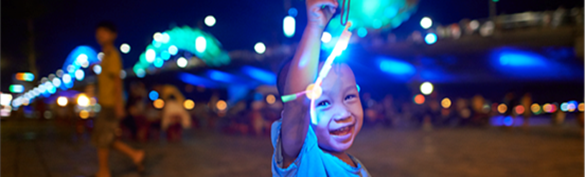 2018年校园招聘现已正式启动啦！空宣信息：                                                                                    Chat to us online before you apply! Take advantage of the opportunity to speak to our recruiters and business leaders! Register for our online chat session on Monday 23 October, at 1pm: https://meetandengage.com/c2g3d3g0t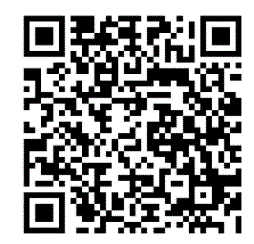 企业开放日：                                                                                 我们将于10月25号举办企业开放日，黑科技，技术大咖，学长学姐，HR，下午茶，小礼品都准备好了，等你投递简历获取名额！我们期望这样的你：                                                                                 踏实肯干（Can-do attitude），技术扎实（Good Technical Skill），能说会道（Presentation）严谨的逻辑思维（Logic thinking），兼具好奇心和创造力（Curiosity）, 良好的团队合作能力（Team player）我们开放的职位：(点击职位即可申请)　　　　　　　　　　　　　　　　　　　　　　　　　　　　　　　　　　Development Engineer - Electronical Engineer | ShenzhenDevelopment Engineer - Mechanical | ShenzhenDevelopment Engineer - Chemistry | ShanghaiDevelopment Engineer - Embedded software | ShanghaiDevelopment Engineer - Electronics | ShanghaiManagement Trainee - Operations | ShanghaiProduct Architect | Shanghai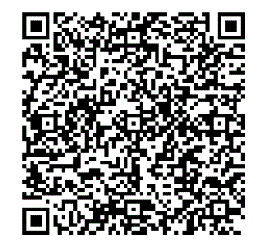 诚挚地欢迎优秀的年轻人加入飞利浦照明的大家庭！如有问题请咨询当地人力资源招聘部同事, 或发邮件至: talentacquisition.aisa.ls@philips.com 人力资源招聘部Talent Acquisition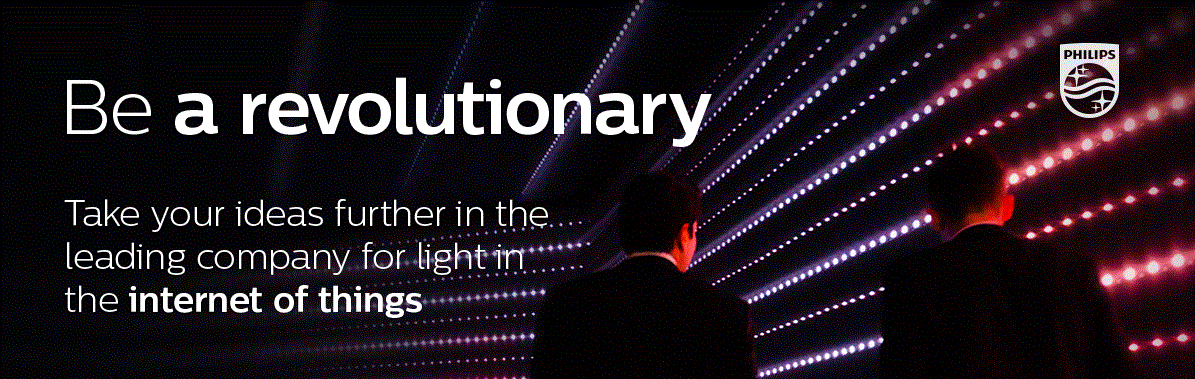 